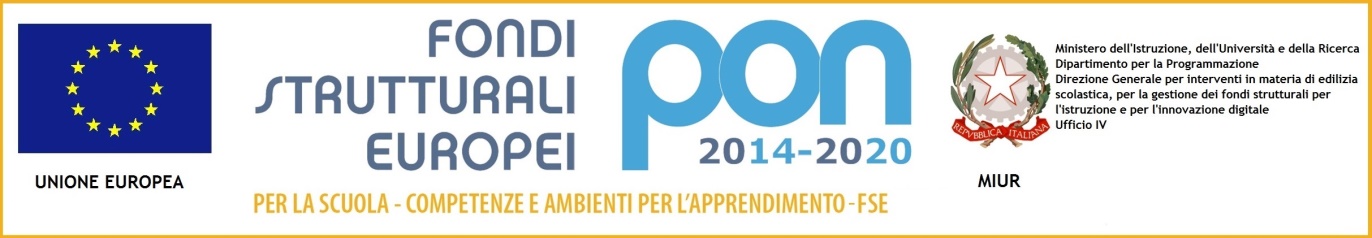 AL   DIRIGENTE                      DELL’I. C. LUCIANI (ME)OGGETTO: PON FSE 2014 –2020, Progetto Codice 10.2.2A-FSEPON-SI-2018-800TABELLA DI VALUTAZIONE TITOLI    CANDIDATURA ESPERTI FORMATORIIl/La sottoscritto/a ______________________________ nato/a a________________________ il___________________________, ai sensi del D.P.R. 28.12.2000, n. 445 (Testo unico delle disposizioni legislative e regolamentari in materia di documentazione amministrativa), consapevole delle responsabilità civili e penali cui va incontro in caso di dichiarazioni non corrispondenti al vero, dichiara sotto la propria responsabilità di aver diritto al seguente punteggio.Titoli culturali max 40 puntiTitoli professionali max 40 puntiCriteri di valutazione dei progettiFirma___________________TitoloPunteggioValutazione del candidatoValutazione della commissioneLaurea specifica quadriennale, quinquennale o triennale più specialistica 9 punti (+ 1 se con lode) Altro titolo di studio pari o superiore al precedente nel settore di pertinenza (si valuta 1 solo titolo) 5 punti Dottorato di ricerca nel settore di pertinenza (si valuta 1 solo titolo) 5 punti Corsi di specializzazioni o di perfezionamento inerenti il settore di pertinenza 1 punto per corso Max 5 punti Master universitario inerente il settore di pertinenza  (si valuta 1 solo titolo) o 	Annuale: o 	Biennale: 1 punto 2 punti Corsi di aggiornamento della durata minima di 30 ore riferiti al settore di pertinenza* 0,50 punti per corso Max 5 punti Abilitazione professionale Abilitazioni all’insegnamento  1 punto per titolo Max 5 punti Pubblicazioni di articoli e/o saggi brevi su riviste e giornali specializzati attinenti il settore di pertinenza  0,50 punti per pubblicazione Max 3 punti TitoloPunteggioValutazione del candidatoValutazione della commissioneEsperienze professionali nel settore di pertinenza (per incarichi o esperienze almeno 40 ore)* 1 punto per esperienza Max 10 punti Esperienze di insegnamento nel settore di pertinenza: Università, scuole statali o parificate, percorsi di istruzione e formazione professionale (per incarichi o esperienze almeno quadrimestrali per anno scolastico)* 1 punto per esperienza Max 10 punti Esperienza nel settore di pertinenza quale esperto in progetti presso Enti e/o PON/POR / STEM (per incarichi o esperienze di almeno 20 ore)* 1 punto per esperienza Max 10 punti Esperienza di docenza in percorsi di formazione e aggiornamento nel settore di pertinenza presso Enti Pubblici e privati con Applicazione di sistema operativi GNULinuxe/o del Raspberry Pi e capacità di programmazione degli stessi (incarichi o esperienze di almeno 20 ore)* 1 punto per esperienza Max 10 punti Percorso formativo propostoMax 20 punti Valutazione del candidatoValutazione della commissionePercorso formativo propostoObiettivi e competenze specifiche Max 5Percorso formativo propostoContenuti Max 5Percorso formativo propostoAttività proposteMax 5Percorso formativo propostoMetodologie Max 5